Kl. 1   6.05.2020 r.Kat. Nr 53Temat: Wszyscy chwalimy Maryję.A obok krzyża Jezusowego stały: Matka Jego i siostra Matki Jego, Maria, żona Kleofasa i Maria Magdalena. Kiedy więc Jezus ujrzał Matkę i stojącego obok Niej ucznia, którego miłował, rzekł do Matki: „Niewiasto, oto syn Twój”. Następnie rzekł do ucznia: „Oto Matka Twoja”. I od tej godziny uczeń wziął Ją do siebie.                                                                                                                 (J 19,25-27)Pan Jezus oddał uczniowi pod opiekę swoją Mamę, żeby się Nią zaopiekował. Bardzo Ją kochał. Nie chciał, żeby była sama, nie chciał, żeby było Jej smutno.Maryja- Mama Pana Jezusa – pokazuje nam, jak można kochać Boga. / zobaczcie ilustracje/Urodziła Pana JezusaByła z Nim, kiedy cierpiał na krzyżuZostała wzięta do niebaWykonaj ćwiczenie w podręczniku, ułóż wezwania z Litanii Loretańskiej.Pokoloruj obrazek według wzoru.Poprośmy Maryję o opiekę nad nami odmawiając Pod Twoją obronę.                                                                                                               Szczęść Boże Dla chętnych dodatkowe  zadanie – posłuchajcie.https://view.genial.ly/5ea43e8bda73ac0d8beb3dd4/interactive-content-miesiac-maryi?fbclid=IwAR00uem9bEI3JmWcNyfr_NwfmXk2Yv1oMxtLs792G0t8i6Y64ZMFvGlTrv8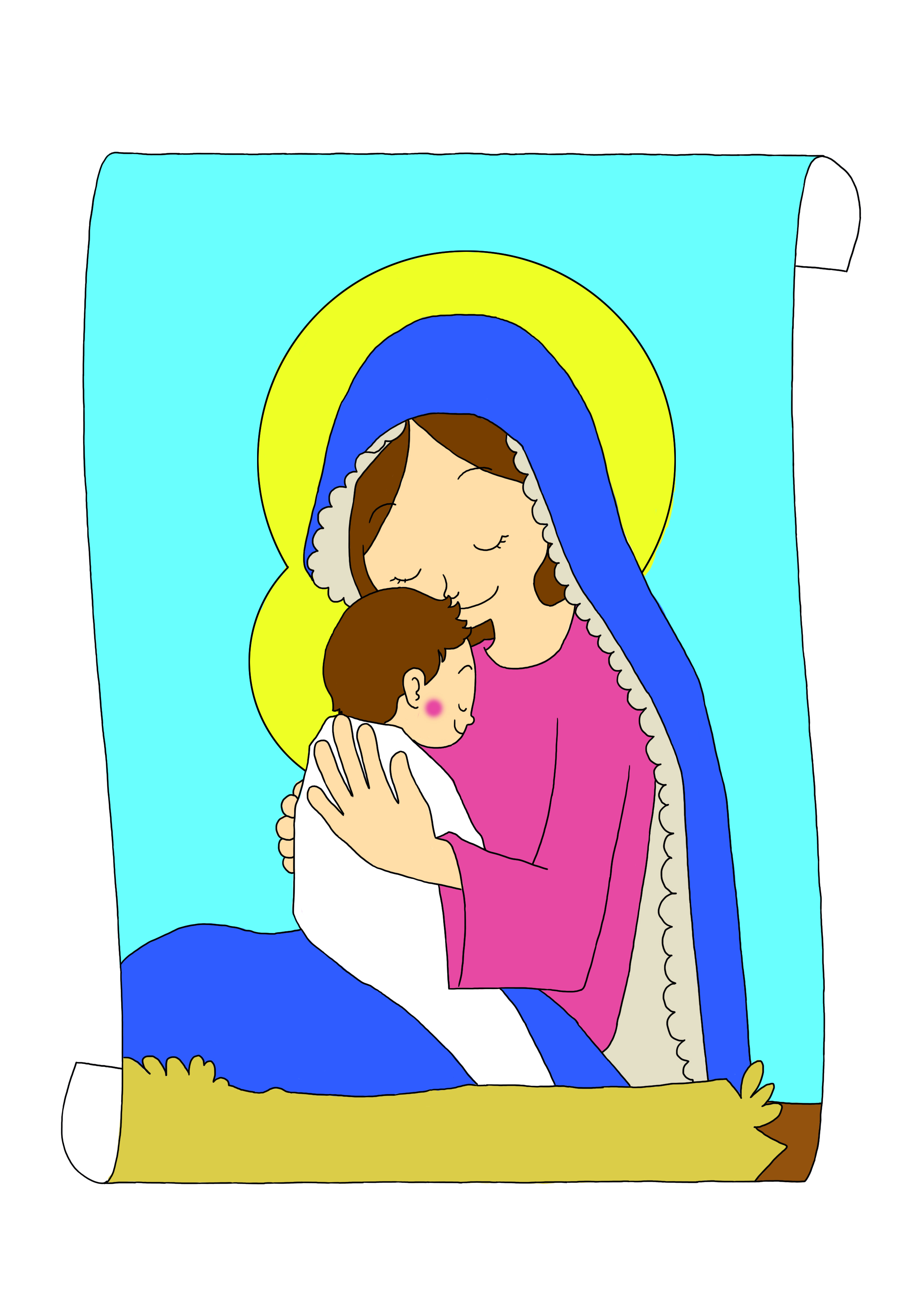 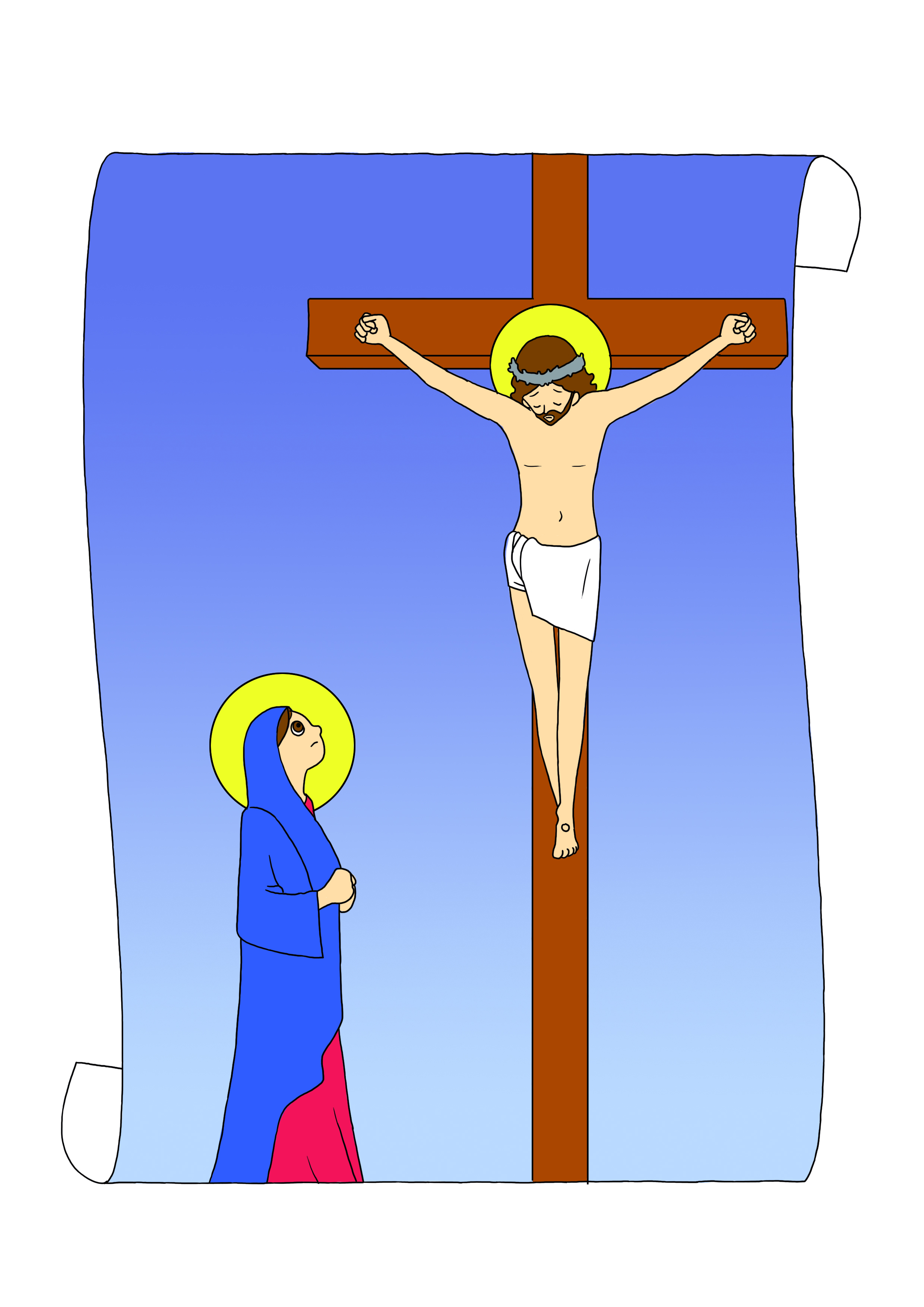 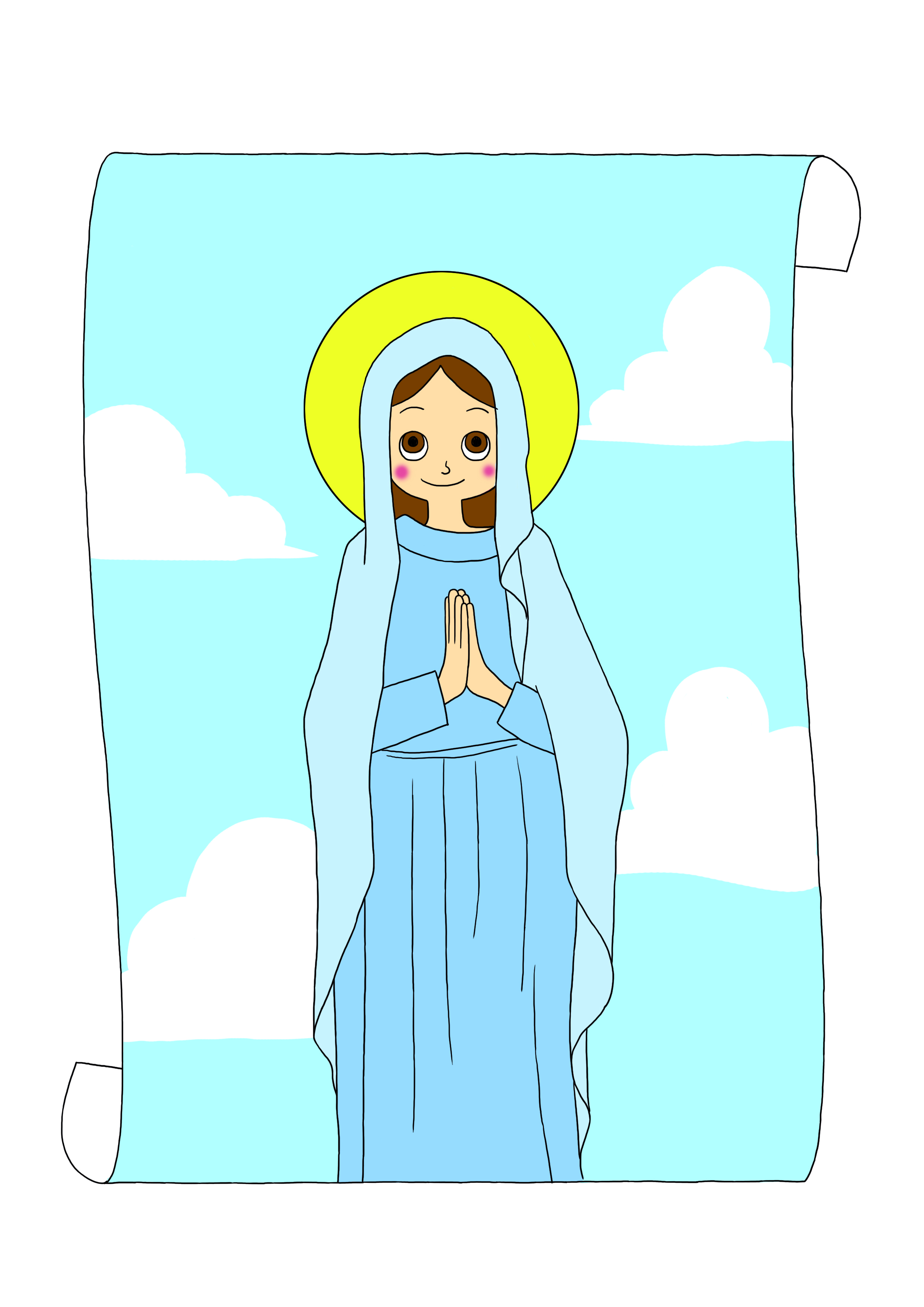 